แบบตอบรับส่งผลงานเข้าร่วมประกวดโครงการ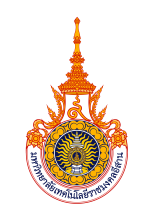 “การจัดการความรู้วิธีปฏิบัติที่ดี (Good Practice for Knowledge Management)”วันที่  28 - 29  มิถุนายน  2559  ณ ห้องประชุมตะโกราย 1  ชั้น 3  อาคารสำนักส่งเสริมวิชาการและงานทะเบียน มหาวิทยาลัยเทคโนโลยีราชมงคลอีสาน  นครราชสีมา_______________________________________________________________________________ชื่อ – สกุล                                                                     ตำแหน่ง                                               .หน่วยงาน                                                                     โทรศัพท์                                               .E-Mail                                                                    .มีความประสงค์ส่งผลงานการจัดการความรู้วิธีปฏิบัติที่ดี เพื่อเข้าร่วมประกวดในโครงการ “การจัดการความรู้วิธีปฏิบัติที่ดี (Good Practice for Knowledge Management)”ชื่อผลงาน                                                                                                                     .ประเด็นความรู้                                                                                                              .ลงชื่อ                                                               ผู้ส่งผลงาน เบอร์ติดต่อ                                 .กรุณาส่งแบบตอบรับพร้อมไฟล์ผลงานมาที่ : งานประกันคุณภาพและประเมินผล  สำนักส่งเสริมวิชาการและงานทะเบียนหรือ E-mail : desqa_rmuti@hotmail.com  ภายในวันที่  10  มิถุนายน  2559 เบอร์ภายใน : 2744  เบอร์ติดต่อ : 088-308-2665